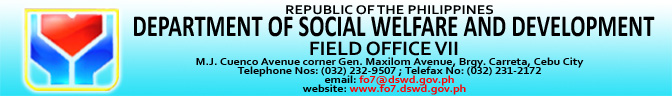 REQUEST FOR QUOTATION                   Name of Company/Bidder	: _____________________________________________________Address			: _____________________________________________________Contact Person			: ______________________________________________________Contact Nos.			: ____________________________ TIN: ____________________The Department of Social Welfare and Development – Field Office VII, through its Bids and Awards Committee (BAC) will undertake a Negotiated Procurement for the Lease of Venue in accordance with Section 53.9 of the Implementing Rules and Regulations of Republic Act 9184.Interested bidders/suppliers are required to submit true copies of their valid Mayor’s Permit and PhilGEPS Registration Certificate, together Technical Specifications (marked as Annex A) and the Price Quotation Sheet (marked as Annex B) attached herewith.Deadline for submission of quotation is on or before August 20, 2015, 5:00 PM.For inquiry, you may contact Ms. Justine P. Sanico at Telephone No. (032) 233-8785 local 127 or through e-mail address, bacsec.fo7@gmail.com.Very truly yours,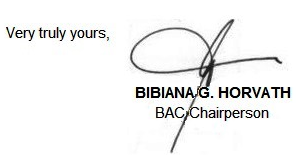 Page 1 of 4Annex ARFQ No.:  DSWD7-15-473Technical SpecificationsBidders must state either “Comply” or “Not Comply” or any equivalent term in the column “Statement of Compliance” against each of the individual parameters of each “Specification”.Page 2 of 4I hereby commit to comply with all the above requirements.____________________________________Name of Company/Bidder_______________________________Bidder’s Signature over Printed NameDate: ___________Page 3 of 4Annex BRFQ No.:  DSWD7-15-473Price Quotation SheetDate: ______________________The Bids and Awards CommiteeDSWD-Field Office VIIM.J. Cuenco Ave., Cebu CityMadam:After having carefully read and accepted the terms and conditions in your Bidding Documents, hereunder is our bid for the Lease of Venue for the said activity, viz:TOTAL BID PRICE…………………………………………………….P _______________(Amount in Words)______________________________________________________________________________________________________________________________________________________Note: The above quoted prices are inclusive of VAT and Service ChargeVery truly yours,_____________________________________             Name of Company / Bidder_____________________________________Name/Signature of Authorized RepresentativePage 4 of 4Date Published: August 13, 2015RFQ No.:  DSWD7-15-473Name of Project/ActivityRegional Consultation Dialogue of Regional Pag-asa Youth Association of the Philippines (RFPYAP) and the Youth Service ProvidersLocationTagbilaran CityDate of ActivitySeptember 18, 2015Number of Participants33 PaxBrief DescriptionBoard & Lodging with Function Room AmenitiesApproved Budget for the Contract (ABC)Forty Nine Thousand Five Hundred Pesos (P49,500.00) Only, inclusive of applicable tax and service chargeSource of FundsSAA No. 30204000(2015)-VII-09ItemSpecificationStatement of ComplianceI.Availability:September 18, 2015II.Location:Tagbilaran CityIII.Neighborhood DataSanitation and Health ConditionProximity to Police and Fire StationsIV.Venue Functionality/RequirementsConference RoomProvision of one (1) function roomConference type arrangement Small table for resource person near the projectorRegistration desk with chairsOn-call operator for PA system and waiterFree use of LCD projector with screen in good working conditionBackdrop and welcome streamers/lobby postingNo electrical charges for the use of own equipmentAvailable and free WIFI connectionPA system with at least two (2) microphonesPhilippine flagGuest RoomsTriple-sharing with individual bedLight Ventilation and Air-conditioningProper light ventilation and air-conditioningFacilitiesContinuous water supply and accessible comfort roomsLighting system is compliant with the building code standardsAccessible fire escapesOperational fire-fighting equipment and alarmOther requirementsMaintenance and cleanlinessExhibits professional ambianceAdequate security service (24/7)Catering Services Buffet Lunch and Dinner and AM & PM SnacksBuffet Breakfast on the following dayMenu: Rice, Appetizer, Salad, Soup, Dessert, Drinks3 Main Courses (choice of fish, beef, chicken, pork, pasta, vegetables)BillingWithin five (5) working days after the activity, the service provider shall submit the Guest Folio with the Rooming List and Statement of Account as supporting documents for payment.Should the actual number of participants exceed the guaranteed number, the excess shall be charged the same rate with the quoted price per pax.Service Quality is very satisfactoryItemQuantityUnit PriceTotal PriceBoard and Lodging (full-board) of participants with function room amenities for one (1) day33 Pax